Cornell Notes Math-Aids.Com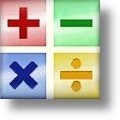 Cornell Notes Math-Aids.ComTopic / Objective:Name:Class / Period:Date:Essential Question:Questions:Notes:Summary:Questions:Notes:Summary: